PAŃSTWOWA WYŻSZA SZKOŁA ZAWODOWA 
W CIECHANOWIE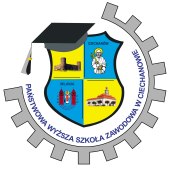 OFERTAna usługę cateringową pn.: „Inauguracja Roku Akademickiego 2019/2020 Państwowej Wyższej Szkoły Zawodowej w Ciechanowie”.KAG.262.39.2019                                                                                                                               Załącznik nr 2          Dane Wykonawcy:Pełna nazwa Wykonawcy/Wykonawców - w przypadku oferty wspólnej:…………………......................................................................................................................................................................................................................................................................................Adres siedziby Wykonawcy/Wykonawców - w przypadku oferty wspólnej:……………………………………………………………………………………………………REGON: ……………………..…….………. NIP: ……………………………………………. Adres siedziby Wykonawcy (kod, miejscowość, województwo, ulica, nr domu, nr lokalu):........................................................................................................................................................... ...........................................................................................................................................................
Adres do korespondencji (jeżeli jest inny niż adres siedziby): ........................................................................................................................................................... ........................................................................................................................................................... tel. ....................................      fax .......................... e- mail: …….………..…................................Powyższy numer faksu i adres poczty elektronicznej posłużą do przekazywania informacji w postępowaniu przetargowym (w tym do przekazywania zawiadomienia o wyborze oferty).Osoba upoważniona do kontaktów: imię i nazwisko ………………………………………….tel. …………………….….  fax ………………….. e-mail: …………….………………………Wykonawca jest z sektora***: małych / średnich przedsiębiorstw – w rozumieniu ustawy z dnia 6 marca 2018 r. Prawo przedsiębiorców (Dz. U. z 2018 r., poz. 646).Wykonawca jest podatnikiem podatku VAT w Polsce*** – tak/nie.Przystępując do postępowania o udzielenie zamówienia publicznego prowadzonego 
w trybie zapytania ofertowego przedmiotem, którego jest „Inauguracja Roku Akademickiego 2019/2020 Państwowej Wyższej Szkoły Zawodowej w Ciechanowie”.oferujemy wykonanie przedmiotu zamówienia, zgodnie z wymaganiami określonymi w Zapytaniu ofertowym nr KAG.262.39.2019 przez Zamawiającego.Oferujemy wykonanie zamówienia:za niżej określoną cenę ryczałtową:CENA BRUTTO: ........................................... zł(słownie:  ...................................................................................................................................), Netto:………………………(słownie:…………………………………………………………)Miejsce zorganizowania cateringu ..............................................................   (proszę wpisać adres)Odległość miejsca zorganizowania cateringu od siedziby Zamawiającego, mierzona w kilometrach drogi wynosi ………………………… (wpisać odległość podaną w km).1. Oświadczamy, że zaoferowana cena jest kompletna, jednoznaczna i ostateczna. Cena oferty zawiera wszelkie koszty niezbędne do wykonania zamówienia. W cenie oferty podane są wszystkie koszty wynikające z zapytania. 2. Oświadczamy, że zapoznaliśmy się ze wzorem umowy, akceptujemy go bez zastrzeżeń i w wypadku wyboru naszej oferty, zobowiązujemy się do zawarcia umowy na warunkach w nim określonych, w miejscu i terminie wskazanym przez Zamawiającego. 3. Oświadczamy, że zrealizujemy zamówienie w terminie zgodnie z Opisem Przedmiotu Zamówienia (Załącznik nr 1) i wzorem umowy. Oświadczamy, iż uważamy się za związanych niniejszą ofertą przez okres 30 dni od terminu składania ofert. 4. Spełniamy warunki udziału w postępowaniu w zakresie: a) posiadania kompetencji lub uprawnień do prowadzenia określonej działalności zawodowej, b) posiadania zdolności technicznej lub zawodowej, c) sytuacji ekonomicznej lub finansowej.……………………………………. Miejscowość, data …………………………………………………………………. Podpis Przedstawiciela / Przedstawicieli upoważnionego/ych do reprezentowania Wykonawcy